Important Notes on Replacement of New Supplier’s TP Screen on MaxiSys TabletsPart Number of new TP screen Involved 501003930     MS906 501003932     MS906BT 501004169     MS908 501003923     MS908SNote: The above new TP screen is provided by a new supplier, which will be used for TP replacement of the above models.Preparations:Update operating system to the latest version firstE.g. Maxisys 906 V03.46.00, Maxisys906BT V03.31.00 , MY908  V03.41.00If the MaxiSys was out of update period, please use reflashing program(sent via Wetransfer) to update it to the free version.Remove ResistanceRemove R289 Resistance for MY908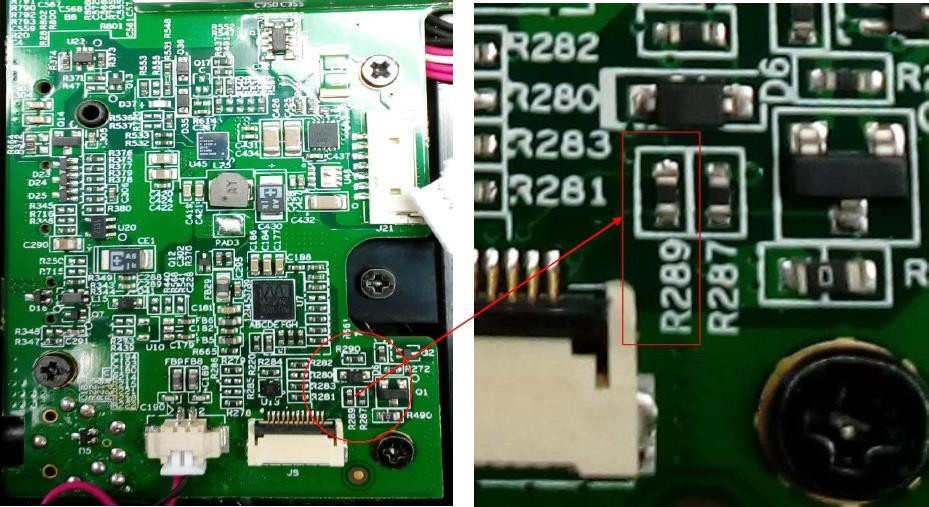 Remove R375 Resistance for MY906/MY906BT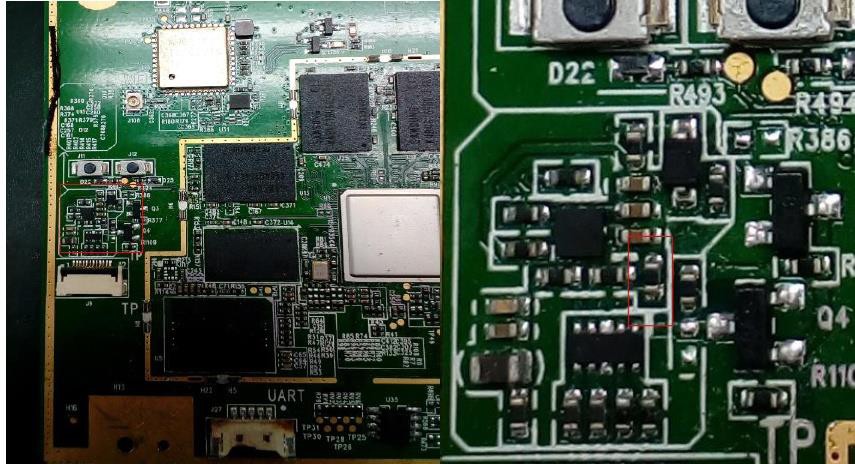 Remove specific buttons for MY906,MY906BT,MY906TSRemove J11, J12 buttons(as showed below) for MY06BT, MY906TS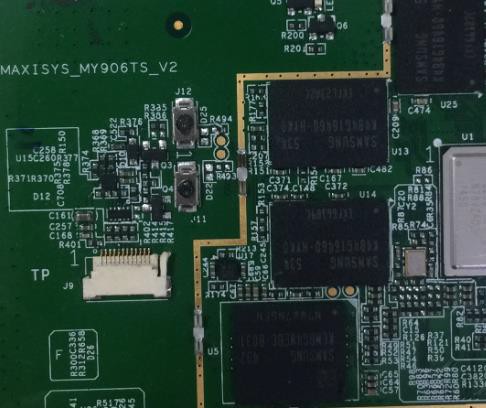 2. Remove J11, J12 buttons (as showed below) for MY906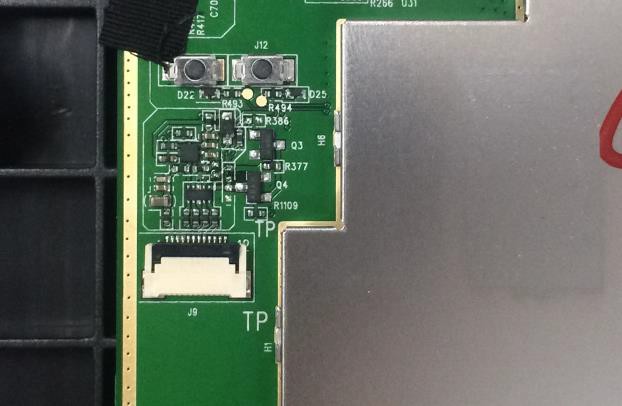 Pasting way of TP for MY906,MY906BT,MY906TSTP plate should be pasted parallelly with the magnesium alloy stent.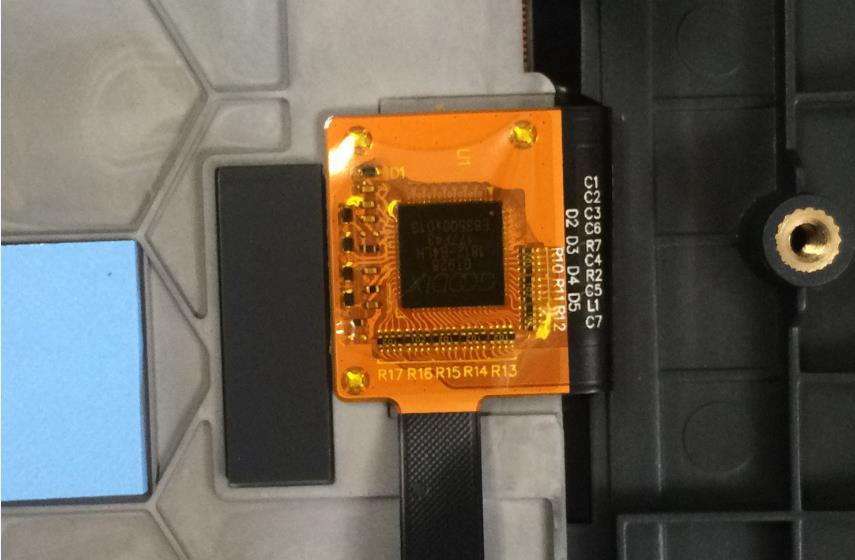 	TP钢片与镁合金支架平齐粘贴